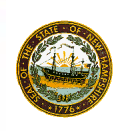 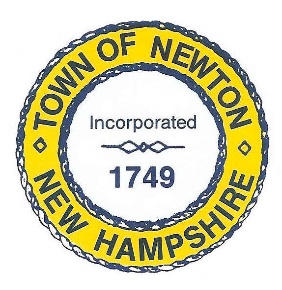     TOWN OF NEWTON, NH     Recreation Commission2 Town Hall Road					Newton, NH 03858Date: August 5, 2019Call to Order - 7:00 pmIn attendance –Chairman Vanessa Burrill, Vice Chairman Christine Kuzmitski, Rick Faulconer, William Harding, Peggy Connors, Mike Pivero (Guest), Captain Zalenski (Guest), Erin Stevens (Guest), Jim McCarthy (Guest), and Patricia Masterson (recording minutes).  Chairman Burrill appointed Alternate Member Peggy Connors as a Voting Member for this meeting.Approval of MinutesChairman Burrill  made a Motion to approve the Minutes for July 8, 2019, and Mr. Harding seconded the Motion, which was unanimously approved with changing “how the Lifeguards can contact the Police Department if needed” to “discuss ticketing non-resident vehicles parked at the Town Beach.”Country PondThe raft has come loose from the chains and cinder blocks. Scott Dole and the Lifeguards pulled the raft to shore. The ladder is broken. It looks as if someone dragged it across the sand.  Chairman Burrill will go to the Town Beach to see if the raft is salvageable.Olde Home Day – Saturday, September 14, 11a.m. to 4:00 p.m. Chairman Burrill received permission documents from Memorial School to hold Olde Home Day and Trunk or Treat (October 19; rain date October 26).  Ms. Masterson will deliver the documents to the Chief of police and the Fire Chief for their signatures.We need vendors – there are few replies to date.  Ms. Masterson has completed the mailings to 75 community organizations.  The event has been posted three times on the  Friends of Newton NH Facebook page and the Newton Recreation Facebook page.  It has appeared twice in Carriage Town News.  It is posted on the Recreation Commission website.  Nonprofit vendors are free; others are $25 per table.  We need raffle items.  Members of the Commission will begin calling organizations.Recreation Commission August 5, 2019, Minutes, page 2We need monitors for the bouncy houses.  Ms. Masterson will ask the Lifeguards if they are available as they are CORY checked and First Aid trained.  The bouncy equipment needs electrical power and should be on grass to avoid injuries when the children slide down.  An insurance rider is needed.A number of entertainers are not available for the event.  Ms. Masterson has contacted acrobats, jugglers and magicians, including Jason Tardy, Robert Clarke, Bryson Lang, Darren Young, and others.Selectman Burrill is organizing the bands.  He has four bands to date.  Ms. Connors will connect with a Barbershop Quartet.Chairman Burrill made a Motion to order two strikers games for $210.  Mr. Faulconer seconded the Motion. The Motion passed.Mr. Harding will gather information on holding a corn hole tournament.Selectman Burrill will contact Tony Romanoski about trash barrels and trash pickup for the day.Chief Jewett needs to be contacted about the cones for the walking area.Volunteers are needed for the raffle table.  Volunteers will be given 10 raffle tickets for their time.All vendors will be listed in a program to be distributed that day, and sponsors will have their logos accompanying their descriptions.  We need to determine a deadline for sponsors to be listed in the program booklet.  We need raffle items, baskets and individual items.All vendors will be in a circle in the middle of the field at Memorial School.  Chairman Burrill will contact the face painting exhibitor. Senior BBQ September 12, 2019 – Safety Complex, 4:00 – 6:00 pm.We need tables and chairs. Mr. Pivero will work with the Fire Department to arrange.  Chairs might come from the Town Hall, and tables will be rented from Grand Rental.Captain Zalinski will ask Kingston to borrow grills and 10 tables.Mr. Harding will arrange for the guitar player. He will be the grill master for the event.Cost will be $2 in advance, and $3 at the door.  Ms. Kuzmitski will arrange for gift cards to be awarded for raffle prizes.  The gift cards will be purchased with funds from the Senior Warrant. The raffle will be held at 5:00 pm.  Participants have to be present to win.  The entry ticket serves as their raffle ticket.Recreation Commission July 8, 2019, Minutes, page 3 Senior Summer Trip – August 7, 2019The Senior Summer Trip will be held at the Conway Railroad and White Mountain Hotel and Resort.  Bus pickup will be at Memorial School at 7:15 a.m. and Sargent Woods at 7:45 a.m.  Registration ($35 per person) will be held at the Town Hall on July 10, 2019, at 9:30 a.m.  42 have registered for the trip. Ms. Connors will help Ms. Kuzmitski with trip details.  New Playground for Greenie ParkErin Stevens and  Jim McCarthy gave an update on raising funds for new playground equipment at Greenie Park.  They have created a 501(c)3 organization with a Go Fund Me page on Facebook, which has 200 people.  Their organization has been registered with the State of New Hampshire.The organization met with three vendors and received estimates ranging from $5.000 to $74,000.  They have researched other Town playground areas, such as Plaistow that did their project in phases.  They may be able to coordinate community members for assembly to cut down the cost.  They will need a building permit.They asked if they should place a Warrant Article at the March 10 Town Meeting.  They will meet with the Board of Selectmen.AdjournmentVice Chairman Kuzmitski made a Motion to adjourn the meeting at 8:33 p.m.  Mr. Harding seconded the Motion. The Motion was unanimously approved.THE NEXT MEETING WILL BE HELD ON August 19, 2019, at 7:00 p.m. at the Newton Fire Station on Merrimac Road.  Ms. Masterson will send an invitation to the Chiefs and Mike Pivero.Respectfully Submitted,Patricia Masterson Recreation Commission Secretary